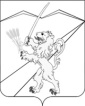 СОВЕТ ЗАССОВСКОГО СЕЛЬСКОГО ПОСЕЛЕНИЯЛАБИНСКОГО РАЙОНА(четвертый созыв)Р Е Ш Е Н И Еот _____________ г.			                                                           №_____станица ЗассовскаяО внесении изменений в решение Совета Зассовского сельского поселения Лабинского района от 28 февраля 2018 года № 151/52 «Об утверждении Правил благоустройства территории Зассовского сельского поселения Лабинского района»В целях приведения Правил благоустройства территории Зассовского сельского поселения Лабинского района в соответствие с действующим законодательством, руководствуясь Федеральным законом от 6 октября 2003 года № 131-ФЗ «Об общих принципах организации местного самоуправления в Российской Федерации», статьёй 26 Устава Зассовского сельского поселения Лабинского района, Совет Зассовского сельского поселения Лабинского района (далее - Совет) решил:Внести изменения в решение Совета от 28 февраля 2018 года                  № 151/52 «Об утверждении Правил благоустройства территории Зассовского сельского поселения Лабинского района» (в редакции от 27 декабря 2018 года № 184/63, от 27 ноября 2019 года № 11/4, от 28 марта 2022 года № 99/44, от 25 мая 2022 года № 103/45) следующие изменения:1) подпункт 26 пункта 1.4 раздела 1 приложения к решению Совета изложить в следующей редакции:«1.4.26. Сбор отходов - прием отходов в целях их дальнейших обработки, утилизации, обезвреживания, размещения;»;2) пункт 1.4 раздела 1 приложения к решению Совета дополнить подпунктом 38 следующего содержания:«1.4.38. Вторичные ресурсы - отходы, которые или части которых могут быть повторно использованы для производства товаров, выполнения работ, оказания услуг или получения энергии и которые получены в результате раздельного накопления, сбора или обработки отходов либо образованы в процессе производства.».2. Специалисту 1 категории администрации Зассовского сельского поселения Лабинского района (Фроловой) обнародовать настоящее решение и разместить на официальном сайте Зассовского сельского поселения Лабинского района в сети «Интернет».3. Контроль за исполнением настоящего решения возложить на комитет по вопросам экономики, бюджета, финансов, налогов, законности, правопорядка, оборонной работы и казачества (Рудас О.А.).4. Настоящее решение вступает в силу с 1 марта 2023 года.Глава Зассовского сельского поселения Лабинского района	   			                    С.В. Суховеев